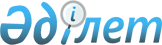 Об утверждении регламента государственной услуги "Выдача заключения о наличии культурной ценности у вывозимого и ввозимого предмета"
					
			Утративший силу
			
			
		
					Постановление Атырауского областного акимата от 30 декабря 2011 года № 400. Зарегистрировано Департаментом юстиции Атырауской области 3 февраля 2012 года № 2601. Утратило силу - постановлением областного акимата Атырауской области от 21 июня 2013 года № 238

      Сноска. Утратило силу - постановлением областного акимата Атырауской области от 21.06.2013 № 238.

      В соответствии со статьей 9-1 Закона Республики Казахстан от 27 ноября 2000 года № 107 "Об административных процедурах" и постановлением Правительства Республики Казахстан от 24 сентября 2010 года № 976 "Об утверждении стандарта государственной услуги "Выдача заключения о наличии культурной ценности у вывозимого и ввозимого предмета" акимат области ПОСТАНОВЛЯЕТ:



      1. Утвердить прилагаемый регламент государственной услуги "Выдача заключения о наличии культурной ценности у вывозимого и ввозимого предмета".



      2. Контроль за исполнением настоящего постановления возложить на Керимова А.А. - заместителя акима области.



      3. Настоящее постановление акимата области вступает в силу со дня государственной регистрации и вводится в действие по истечении десяти календарных дней после дня его первого официального опубликования.      Аким области                               Б. Рыскалиев      "СОГЛАСОВАНО"

      Министр связи и информации

      Республики Казахстан                       А. Жумагалиев

      28 декабрь 2011 год

Приложение         

к постановлению акимата области

от 30 декабря 2011 года № 400 Утвержден          

постановлением акимата области

от 30 декабря 2011 года № 400  

РЕГЛАМЕНТ

государственной услуги "Выдача заключения о наличии культурной ценности у вывозимого и ввозимого предмета"

1. Основные понятия      1. В настоящем регламенте используются следующие понятия:

      1) заключение – документ, утвержденный постановлением Правительства Республики Казахстан от 1 июня 2007 года № 447 "Об утверждении Правил проведения экспертизы культурных ценностей, вывозимых и ввозимых в Республику Казахстан", в котором изложены результаты экспертизы о наличии культурной ценности у вывозимого и ввозимого предмета;

      2) культурная ценность - предмет культурного наследия светского и религиозного характера, а также иные ценности, имеющие историческое, художественное, научное или иное культурное значение;

      3) экспертная комиссия - комиссия по вывозу и ввозу культурных ценностей, создаваемая управлением культуры Атырауской области;

      4) потребитель - физическое или юридическое лицо. 2. Общие положения

      2. Настоящий регламент государственной услуги "Выдача заключения о наличии культурной ценности у вывозимого и ввозимого предмета" (далее - регламент) разработан в соответствии с постановлением Правительства Республики Казахстан от 24 сентября 2010 года № 976 "Об утверждении стандарта государственной услуги "Выдача заключения о наличии культурной ценности у вывозимого и ввозимого предмета".



      3. Государственную услугу оказывает управление культуры Атырауской области (далее - управление).



      4. Форма оказываемой государственной услуги:

      не автоматизированная.



      5. Государственная услуга осуществляется на основании постановления Правительства Республики Казахстан от 1 июня 2007 года № 447 "Об утверждении Правил проведения экспертизы культурных ценностей, вывозимых и ввозимых в Республику Казахстан".



      6. Результатом оказываемой государственной услуги является выдача заключения о наличии у вывозимого предмета культурной ценности и о подлинности временно вывезенной культурной ценности (далее - заключение), либо мотивированный ответ об отказе в выдаче заключения. Заключение оформляется в письменном виде на бумажном носителе согласно приложениям 3, 4 к настоящему регламенту.



      7. Государственная услуга оказывается физическим и юридическим лицам.



      8. Государственная услуга осуществляется бесплатно. 3. Требования к порядку оказания государственной услуги

      9. Данную государственную услугу предоставляет отдел организационной и культурно-массовой работы Управления культуры Атырауской области, расположенный по адресу: город Атырау, проспект Азаттык, 9, кабинет № 3.

      рабочие дни: с понедельника по пятницу, с 8.30 до 18.30 часов;

      перерыв: 12.30-14.00;

      выходные дни: суббота, воскресенье.



      10. Информация о государственной услуге и о ходе ее оказания размещается на сайте управления: www.atyrau-madeniet.kz.



      11. Сроки оказания государственной услуги:

      1) с момента сдачи потребителем необходимых документов, определенных в пункте 16 настоящего регламента – пять рабочих дней;

      2) максимально допустимое время ожидания до получения государственной услуги, оказываемой на месте в день обращения заявителя – не более 15 минут;

      3) максимально допустимое время обслуживания получателя государственной услуги, оказываемой на месте в день обращения заявителя – 10 минут;

      4) время ожидания при получении заключения – не более 10 минут.



      12. Основанием для отказа в оказании государственной услуги является предоставление неполного пакета документов потребителя, предусмотренных в пункте 16 настоящего регламента.



      13. Этапы оказания государственной услуги по выдаче заключения о наличии культурной ценности у вывозимого и ввозимого предмета:

      1-й этап – работник канцелярии управления регистрирует заявление потребителя с прилагаемыми документами и предметов потребителя;

      2-й этап - начальник управления направляет документы для определения исполнителя начальнику отдела организационной и культурно-массовой работы управления (далее – начальник отдела);

      3-й этап - начальник отдела направляет документы для исполнения главному специалисту отдела организационной и культурно-массовой работы управления (далее - главный специалист);

      4-й этап - главный специалист осуществляет отправку документов и предметов на экспертизу в экспертную комиссию;

      5-й этап - экспертная комиссия осуществляет экспертизу в целях определения его на соответствие культурной ценности или подлинности временно вывезенной культурной ценности и отправляет выданное заключение главному специалисту;

      6-й этап - главный специалист осуществляет организационные мероприятия по скреплению заключений печатью управления, а также выдачи одного экземпляра заключения и предметов потребителю.



      14. Прием документов потребителя для оказания государственной услуги осуществляется одним лицом в течение рабочего дня на основании графика работы управления указаны в пункте 9 настоящего регламента. 4. Описание порядка действий (взаимодействий) в процессе

оказания государственной услуги

      15. Потребитель предоставляет в управление документы и предметы для получения государственной услуги, которые принимаются работником канцелярии управления по описи, указанной в заявлении потребителя. Соответствующие требованиям документы и предметы, оформляются и регистрируются в канцелярии с указанием номера, даты и количества листов в регистрационном штампе, с указанием признаков контроля. Потребитель получает копию заявления со штампом регистрации (входящий номер, дата) в канцелярии управления.



      16. Потребитель предоставляет в управление следующие документы:

      1) заявление по форме, утвержденной постановлением Правительства Республики Казахстан от 24 сентября 2010 года № 976 "Об утверждении стандарта государственной услуги "Выдача заключения о наличии культурной ценности у вывозимого и ввозимого предмета" согласно приложениями 1, 2 к настоящему регламенту;

      2) для физического лица - копия документа, удостоверяющего личность потребителя, заверенная нотариально;

      для юридического лица - копия свидетельства о государственной регистрации (перерегистрации) юридического лица, заверенная нотариально;

      3) копия договора принимающей стороны о целях и условиях нахождения культурных ценностей;

      4) фотография размером 10x15 сантиметров каждой культурной ценности или ее составляющих частей;

      5) документы, подтверждающие право собственности на культурные ценности;

      6) для юридического лица - приказ руководителя организации о возложении ответственности на определенное лицо за сохранность культурных ценностей на период временного вывоза;

      7) предметы, рассматриваемые как культурные ценности, подлежащие экспертизе.



      17. В процессе оказания государственной услуги задействованы следующие структурно-функциональные единицы (далее - СФЕ):

      1) работник канцелярии управления;

      2) начальник управления;

      3) начальник отдела;

      4) главный специалист;

      5) экспертная комиссия.



      18. Зарегистрированные, оформленные надлежащим образом документы и предметы передаются начальнику управления, которые в последующем передаются начальнику отдела. Начальник отдела направляет документы для исполнения главному специалисту. По мере их получения, главный специалист осуществляет отправку документов и предметов на экспертизу в экспертную комиссию.

      По итогам работы экспертной комиссии оформляется заключение в двух экземплярах, каждое из которых заверяется председателем комиссии. Оформленные заключения вместе с предметами передаются к главному специалисту.

      После получения заключения и предметов, главный специалист скрепляет заключения печатью управления и один экземпляр вместе с предметом выдает потребителю.

      Второй экземпляр заключения, а также пакет рассмотренных документов остаются в бессрочном хранении в экспертной комиссии.

      Выдача заключения и предметов потребителю регистрируется в журнале выданных заключений.



      19. Текстовое табличное описание последовательности и взаимодействие административных действий каждой СФЕ с указанием срока выполнения каждого административного действия приведено в приложений 5 к настоящему регламенту.



      20. Схема процесса государственной услуги по выдаче заключения о наличии культурной ценности у вывозимого и ввозимого предмета приведена в приложении 6 к настоящему регламенту. 5. Ответственность должностных лиц, оказывающих

государственные услуги

      21. Ответственным лицом по оказанию государственных услуг является начальник управления.

      Начальник управления несет ответственность за реализацию оказания государственной услуги в сроки, предусмотренные законодательными актами Республики Казахстан.

Приложение 1            

к регламенту государственной услуги   

"Выдача заключения о наличии культурной  

ценности у вывозимого и ввозимого предмета"

Образец для физического лица     Заявление

на выдачу заключения о наличии культурной ценности

у вывозимого и ввозимого предметаФ.И.О. заявителя: ________________________________________________

Дата рождения (число, месяц, год): _______________________________

Гражданство: _____________________________________________________

Место прописки: __________________________________________________

Место фактического проживания: ___________________________________

Контактный телефон: ______________________________________________

Основание возникновения права собственности на представленный

предмет: _________________________________________________________

Описание предмета: _______________________________________________

Цель вывоза предмета: ____________________________________________

Условия транспортировки предмета: ________________________________

Срок нахождения предмета за пределами Республики Казахстан:_______

__________________________________________________________________

Опись документов и предметов (согласно пункту 16 настоящего регламента):

1. _______________________________________________________________

2. _______________________________________________________________

3. _______________________________________________________________

4. _______________________________________________________________

5. _______________________________________________________________

6. _______________________________________________________________

7. _______________________________________________________________Подпись заявителя ___________________________________________

Дата подачи заявления ___________________________

Приложение 2            

к регламенту государственной услуги    

"Выдача заключения о наличии культурной  

ценности у вывозимого и ввозимого предмета"

Образец для юридического лица      Заявление

на выдачу заключения о наличии культурной ценности

у вывозимого и ввозимого предметаНаименование юридического лица: ___________________________________

________________________________________________________________

Реквизиты юридического лица (адрес, контактные телефоны, РНН, БИН):

________________________________________________________________

Столичный филиал (адрес, контактные телефоны, номер и дата выдачи

свидетельства об учетной регистрации) _____________________________

Основание возникновения права собственности на представленный

предмет:__________________________________________________________

Описание предмета:________________________________________________

Цель вывоза предмета:_____________________________________________

Условия транспортировки предмета: _____________________________________

Сроки нахождения предмета за пределами Республики Казахстан:

___________________________________________________________

Опись документов и предметов (согласно пункту 16 настоящего регламента):

1. _______________________________________________________________

2. _______________________________________________________________

3. _______________________________________________________________

4. _______________________________________________________________

5. _______________________________________________________________

6. _______________________________________________________________

7. _______________________________________________________________Подпись _____________________________________________

      (первый руководитель, либо лицо, его заменяющее)

       М.П.

Дата подачи заявления _______________________

Приложение 3            

к регламенту государственной услуги  

"Выдача заключения о наличии культурной 

ценности у вывозимого иввозимого предмета" Экспертная комиссия

по вывозу и ввозу культурных ценностей (местного исполнительного органа)

Заключение №Город _________ "____" ________ 20____г.

      1. Заявитель (Ф.И.О. или наименование юридического лица)

      2. Гражданство

      № паспорта или удостоверения личности выданного года реквизиты юридического лица ________________

      3. Профессия (занятие) заявителя

      4. Цель вывоза (временного вывоза)

      5. Представлено на экспертизу (количество прописью, описание с указанием техники исполнения, материала изготовления, размера, веса, времени изготовления и т.д.)

      Заключение:

      (имеет / либо не имеет культурную ценность)      Председатель                 Члены комиссии 

      экспертной комиссии          ________________ (Ф.И.О.)

      М.П.                         ________________ (Ф.И.О.)

                                   ________________ (Ф.И.О.)

Приложение 4              

к регламенту государственной услуги    

"Выдача заключения о наличии культурной   

ценности у вывозимого и ввозимого предмета" Экспертная комиссия 

по вывозу и ввозу культурных ценностей (местного исполнительного органа (города республиканского значения, столицы) Заключение

на временно вывозившиеся культурные ценностиГород _________ "____" ________ 20 __г.1. Заявитель (Ф.И.О. или наименование юридического лица)

_____________________________________________________________________

2. Гражданство

_________________________________________________________________

№ паспорта или удостоверения личности выданного "___" __________ года

реквизиты юридического лица

3. Свидетельство на право временного вывоза культурных ценностей № "_____" _____________20__г.

4. Представлено на экспертизу (количество прописью, описание с указанием техники исполнения, материала изготовления, размера, веса, времени изготовления и т.д.)

_____________________________________________________________________

_____________________________________________________________________

_____________________________________________________________________

_____________________________________________________________________

_____________________________________________________________________

5. Наличие подлинности к ранее вывозимым культурным ценностям

_____________________________________________________________ (соответствие)

6. Изменение состояния сохранности 

___________________________________________________________ (характеристика)

Заключение:__________________________________________________________(имеет / не имеет культурную ценность)

      Председатель                              Члены комиссии

      экспертной комиссии                      _____________(Ф.И.О.)

      _________________                        _____________(Ф.И.О.)

                                               _____________(Ф.И.О.)

      М.П.

Приложение 5             

к регламенту государственной услуги   

"Выдача заключения о наличии культурной  

ценности у вывозимого и ввозимого предмета" Текстовое табличное описание последовательности и взаимодействие административных действий каждой СФЕ с указанием срока выполнения каждого административного действия

Таблица 1. Описание действий СФЕПродолжение таблицы Таблица 1. Описание действий СФЕПродолжение таблицы Таблица 2. Варианты использования. Основной процесс

Основной процесс (хода, протока работ)продолжение таблицы Таблица 3. Варианты использования. Альтернативный процесс

Альтернативный процесс (хода, протока работ)

Приложение 6              

к регламенту государственной услуги    

"Выдача заключения о наличии культурной   

ценности у вывозимого и ввозимого предмета" Схема процесса государственной услуги по выдаче заключения о наличии культурной ценности у вывозимого и ввозимого предметаПотребитель государственной услуги

|

1. Работник канцелярий управлениия

Прием и регистрация необходимых документов и предметов потребителя

|

Условие 1.

1.Работник канцелярий управления

Обнаружение  представления не полного пакета документов

|

Условие 2.

1.Работник канцелярий управления

Достоверность в наличии всех необходимых документов

|

2. Начальник управления

Решение об отказе государственной услуги

|

2. Начальник управления

Расмотрение документов наложение резолюции,направление документы к начальнику отдела для определение исполнителя

|

6. Главный специалист отдела Осуществление организационных мероприятий по скреплению заключений печатью управления, а также выдачи одного экземпляра заключения и предметов потребителю

|

5. Экспертная комиссия

Осуществление экспертной комиссией экспертизы в целях определения его на соответствие культурной ценности или подлинности временно вывезенной культурной  ценности, выдача заключения на соответствие культурной ценности

|

4. Главный специалист 

Проверка полноты документов, осуществление отправки документов и предметов на экспертизу в экспертную комиссию

|

3. Начальник отдела Ознакомление с содержанием документов , наложение

резолюции и отправка главному специалисту для исполнения
					© 2012. РГП на ПХВ «Институт законодательства и правовой информации Республики Казахстан» Министерства юстиции Республики Казахстан
				 Действия основного процесса (хода, протока работ) Действия основного процесса (хода, протока работ) Действия основного процесса (хода, протока работ) Действия основного процесса (хода, протока работ)1№ Действия (хода, потока работ1232Наименование СФЕРаботник канцелярий

управленияНачальник управленияНачальник отдела3Наименование действия и их описаниеПрием и регистрация необходимых документов и предметов потребителяРассмотрение документовРассмотрение и ознакомление с содержанием документов4Форма завершенияРегистрация заявления в специальном журналеНаложение резолюции, направление документы к начальнику отдела для определение исполнителяНаложение резолюции, отправка главному специалисту для исполнения5Сроки исполненияВ день обращения – 

15 минут1 рабочий день1 рабочий день6Номер следующего действия234 Действия основного процесса (хода, протока работ) Действия основного процесса (хода, протока работ) Действия основного процесса (хода, протока работ)14562Главный специалистЭкспертная комиссияГлавный специалист3Проверка полноты документовОсуществление экспертной комиссией экспертизы в целях определения его на соответствие культурной ценности или подлинности временно вывезенной культурной ценностиОсуществление организационных мероприятий по скреплению заключений печатью управления, а также выдачи одного экземпляра заключения и предметов потребителю4Осуществление отправки документов и предметов в экспертную комиссиюЗаключение экспертной комиссии на представленные предметы и отправка к главному специалистуВыдача заключение и отметка о выдаче заключения в специальном журнале51 рабочий день2 рабочий день10 минут656 Действия основного процесса (хода, протока работ) Действия основного процесса (хода, протока работ) Действия основного процесса (хода, протока работ) Действия основного процесса (хода, протока работ)1№ Действия (хода, потока работ1232Наименование СФЕРаботник канцелярий

управленияНачальник управленияНачальник отдела3Наименование действия и их описаниеПрием и регистрация необходимых документов и предметов потребителяРассмотрение документовРассмотрение и ознакомление с содержанием документов4Форма завершенияРегистрация заявления в специальном журналеНаложение резолюции, направление документы к начальнику отдела для определение исполнителяНаложение резолюции, отправка главному специалисту для исполнения5Сроки исполненияВ день обращения – 

15 минут1 рабочий день1 рабочий день6Номер следующего действия234 Действия основного процесса (хода, протока работ) Действия основного процесса (хода, протока работ) Действия основного процесса (хода, протока работ)14562Главный специалистЭкспертная комиссияГлавный специалист3Проверка полноты документовОсуществление экспертной комиссией экспертизы в целях определения его на соответствие культурной ценности или подлинности временно вывезенной культурной ценностиОсуществление организационных мероприятий по скреплению заключений печатью управления, а также выдачи одного экземпляра заключения и предметов потребителю4Осуществление отправки документов и предметов в экспертную комиссиюЗаключение экспертной комиссии на представленные предметы и отправка к главному специалистуВыдача заключение и отметка о выдаче заключения в специальном журнале51 рабочий день2 рабочий день10 минут656Работник канцелярии

управленияНачальник управленияНачальник отделаДействие № 1

Прием и регистрация необходимых документовДействие № 2

Рассмотрение документов наложение резолюции, направление документов к начальнику отдела для определения исполнителя Действие № 3

Ознакомление с содержанием документов, наложение резолюции и отправка главному специалисту для исполненияГлавный специалистЭкспертная комиссияДействие № 4

Проверка полноты документов, осуществление отправки документов и предметов в экспертную комиссию Действие № 5

Осуществление экспертной комиссией экспертизы в целях определения его на соответствие культурной ценности или подлинности временно вывезенной культурной ценности, выдача заключения на соответствие культурной ценностиДействие № 6

Осуществление организационных мероприятий по скреплению заключений печатью управления, а также выдачи одного экземпляра заключения и предметов потребителю, отметка о выдаче заключения в специальном журналеАльтернативный процесс (хода, потока работ )Альтернативный процесс (хода, потока работ )Работник канцелярии управленияНачальник управленияДействие № 1

Прием и регистрация необходимых документов и предметов потребителя; обнаружение представление не полного пакета документовДействие № 2

Отказ в оказании государственной услуги